單元名稱我是生活工藝家我是生活工藝家教學領域教學領域教學領域藝術教學主題教案一「傳統木雕」-線刻教案一「傳統木雕」-線刻教學班級教學班級教學班級高年級為主教學時間80分鐘80分鐘設計者教學者設計者教學者設計者教學者楊玉如/蔡妙芳教學資源教具：色紙、剪刀、膠水 、鉛筆、木板★教學影片一 (木工藝九大工藝技法)教具：色紙、剪刀、膠水 、鉛筆、木板★教學影片一 (木工藝九大工藝技法)教具：色紙、剪刀、膠水 、鉛筆、木板★教學影片一 (木工藝九大工藝技法)教具：色紙、剪刀、膠水 、鉛筆、木板★教學影片一 (木工藝九大工藝技法)教具：色紙、剪刀、膠水 、鉛筆、木板★教學影片一 (木工藝九大工藝技法)教具：色紙、剪刀、膠水 、鉛筆、木板★教學影片一 (木工藝九大工藝技法)教材參考來源自編自編自編自編自編自編教學目標一、能認識透過線條繪製出來傳統木雕草圖的技巧二、認識角度重疊與邊框搭配三、發表作品時能夠欣賞大家的藝術，並用心的布置     教室。一、能認識透過線條繪製出來傳統木雕草圖的技巧二、認識角度重疊與邊框搭配三、發表作品時能夠欣賞大家的藝術，並用心的布置     教室。一、能認識透過線條繪製出來傳統木雕草圖的技巧二、認識角度重疊與邊框搭配三、發表作品時能夠欣賞大家的藝術，並用心的布置     教室。一、能認識透過線條繪製出來傳統木雕草圖的技巧二、認識角度重疊與邊框搭配三、發表作品時能夠欣賞大家的藝術，並用心的布置     教室。一、能認識透過線條繪製出來傳統木雕草圖的技巧二、認識角度重疊與邊框搭配三、發表作品時能夠欣賞大家的藝術，並用心的布置     教室。一、能認識透過線條繪製出來傳統木雕草圖的技巧二、認識角度重疊與邊框搭配三、發表作品時能夠欣賞大家的藝術，並用心的布置     教室。教學活動教學活動教學資源教學資源時間時間評量方式壹、引起動機老師問:1.有去過廟裡嗎?2.覺得廟裡那裡很特別?★與學生交流去過廟的經驗和看到聽到的感受。★廟裡的圖案大致分為什麼樣式(水族~人物~動物等)貳、發展活動【活動一】1.看過了教學影片一，廟裡的工程就像我們家裡的設計一樣，大家都想把最優質的設計，呈現出來，現在我們分組設計自己喜歡的圖案。2.主題如下：(模擬介紹內容如下)★海底 ★花花世界★動物 請小朋友探討自己喜歡主題的風格，說說這些風格是否適合我們班上的氣氛，如何搭配我們的未來作品呈現呢？老師引導：我們班是很活潑的班級，如果採用比較活潑主題，可以營造出溫馨可愛的感覺，應該很不錯。【活動二】1.主題決定後，學生進行分組活動，每個小組不同角落分工合作，分配版面大小和位置。2.依序分配完畢後，開始討論使用素材，下一堂課開始動手做。参、綜合活動【活動三】老師發下圖畫紙，每組先依照構想畫下來，把要使用到的圖案先畫在圖畫紙邊框，全班分組上臺發表，並討論適切性。(學習單1-1)～第一節課結束～壹、引起動機老師問:1.有去過廟裡嗎?2.覺得廟裡那裡很特別?★與學生交流去過廟的經驗和看到聽到的感受。★廟裡的圖案大致分為什麼樣式(水族~人物~動物等)貳、發展活動【活動一】1.看過了教學影片一，廟裡的工程就像我們家裡的設計一樣，大家都想把最優質的設計，呈現出來，現在我們分組設計自己喜歡的圖案。2.主題如下：(模擬介紹內容如下)★海底 ★花花世界★動物 請小朋友探討自己喜歡主題的風格，說說這些風格是否適合我們班上的氣氛，如何搭配我們的未來作品呈現呢？老師引導：我們班是很活潑的班級，如果採用比較活潑主題，可以營造出溫馨可愛的感覺，應該很不錯。【活動二】1.主題決定後，學生進行分組活動，每個小組不同角落分工合作，分配版面大小和位置。2.依序分配完畢後，開始討論使用素材，下一堂課開始動手做。参、綜合活動【活動三】老師發下圖畫紙，每組先依照構想畫下來，把要使用到的圖案先畫在圖畫紙邊框，全班分組上臺發表，並討論適切性。(學習單1-1)～第一節課結束～教學影片一傳統木雕的工序與傳統廟宇雕刻之美教學影片一傳統木雕的工序與傳統廟宇雕刻之美10分鐘10分鐘30分鐘10分鐘10分鐘30分鐘●口語問答評量學生能否了解各主題風格●實作評量學生能否設計並做出本組的作品【準備活動】準備圖案、學生所繪草圖壹、引起動機老師展示上節課各組所繪草圖，並把此次要走的布置風格再次說明。讓學生欣賞一些經過摺疊後再剪裁的窗花設計，並討論草圖在生活中被利用呈現時機，如果在木頭上，可以呈現的日常用品有哪些，例:杯墊、花窗或窗花等~(學習單1-2)貳、發展活動【活動四】老師先介紹實用的大家設計草圖，播放教學影片三 (木工藝九大工藝技法)(學習單1-3)欣賞影片之後，發下木板，請全班設計自己的木雕作品，用鉛筆畫在木板上，即成為木雕的草圖。(此教案為前置概念引導教案~為銜接教案三~漆線)操作過後，學生便可依照各組的草圖，搭配摺疊剪紙的技巧，除了窗花可以設計裝飾教室之外，木雕線刻作品更可以增加呈設的變化和豐富度，並可利用窗花讓自己線刻作品更加漂亮。(學習單1-4)参、綜合活動【活動五】線刻藝術家請各組上台展示自己的線繪草稿圖作品，臺下的同學皆能安靜觀賞並提出看法，對別人的作品能抱著欣賞的角度，共同激發更多靈感。最後把各組的作品布置在教室後面的布告欄，一起欣賞這溫馨有愛的園地，老師也要回歸主題，讓學生了解到為了迎接班親會。大家一起同心協力的布置，並懷著感恩的心情，感謝爸媽能來參加此次座談會，大家都能以最棒的作品讓家人了解自己的成長。～第二節課結束～【準備活動】準備圖案、學生所繪草圖壹、引起動機老師展示上節課各組所繪草圖，並把此次要走的布置風格再次說明。讓學生欣賞一些經過摺疊後再剪裁的窗花設計，並討論草圖在生活中被利用呈現時機，如果在木頭上，可以呈現的日常用品有哪些，例:杯墊、花窗或窗花等~(學習單1-2)貳、發展活動【活動四】老師先介紹實用的大家設計草圖，播放教學影片三 (木工藝九大工藝技法)(學習單1-3)欣賞影片之後，發下木板，請全班設計自己的木雕作品，用鉛筆畫在木板上，即成為木雕的草圖。(此教案為前置概念引導教案~為銜接教案三~漆線)操作過後，學生便可依照各組的草圖，搭配摺疊剪紙的技巧，除了窗花可以設計裝飾教室之外，木雕線刻作品更可以增加呈設的變化和豐富度，並可利用窗花讓自己線刻作品更加漂亮。(學習單1-4)参、綜合活動【活動五】線刻藝術家請各組上台展示自己的線繪草稿圖作品，臺下的同學皆能安靜觀賞並提出看法，對別人的作品能抱著欣賞的角度，共同激發更多靈感。最後把各組的作品布置在教室後面的布告欄，一起欣賞這溫馨有愛的園地，老師也要回歸主題，讓學生了解到為了迎接班親會。大家一起同心協力的布置，並懷著感恩的心情，感謝爸媽能來參加此次座談會，大家都能以最棒的作品讓家人了解自己的成長。～第二節課結束～各式窗花不同造型(附件二)學生能理解線刻草圖繪製的技巧並確實操作自己的漆線草稿圖作品。教學影片三(木工藝九大工藝技法)準備色紙與剪刀各組完成作品準備作品展示區各式窗花不同造型(附件二)學生能理解線刻草圖繪製的技巧並確實操作自己的漆線草稿圖作品。教學影片三(木工藝九大工藝技法)準備色紙與剪刀各組完成作品準備作品展示區各式窗花不同造型(附件二)學生能理解線刻草圖繪製的技巧並確實操作自己的漆線草稿圖作品。教學影片三(木工藝九大工藝技法)準備色紙與剪刀各組完成作品準備作品展示區20分鐘10分鐘10分鐘●觀察評量●實作評量學生能否剪出自己的作品●觀察評量帶著欣賞不批評的角度去看待各組作品●觀察評量懷著感恩心並期待班親會的來臨附件一、窗花造型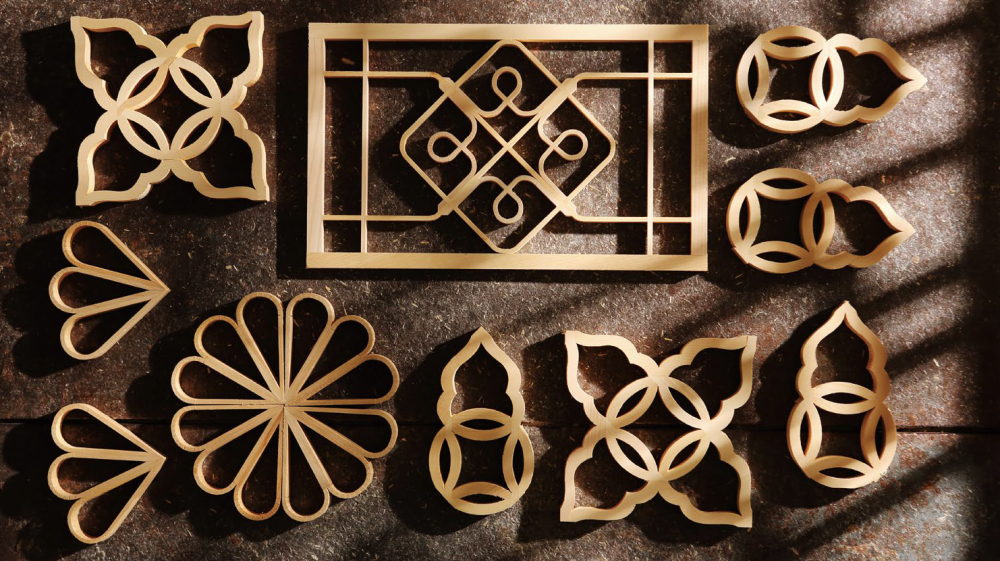 